 КАРАР                                            №06                          ПОСТАНОВЛЕНИЕ                 07 февраль 2018 йыл                                                         07 февраля 2018 годаО присвоении почтового адреса жилому дому по улице Мажита Гафури села Тамьян-Таймас Миякинского района Республики Башкортостан.Руководствуясь Федеральным законом от 06 октября 2003 года № 131-ФЗ  «Об общих принципах организации местного самоуправления в Российской Федерации», в связи упорядочением адресного хозяйства и адресов, находящихся на территории сельского поселения Богдановский сельсовет муниципального района Миякинский район Республики Башкортостан, ПОСТАНОВЛЯЮ:1. Индивидуальному жилому дому, расположенному на земельном участке с кадастровым номером 02:40:070902:2, присвоить следующий почтовый адрес: 452077  Республика Башкортостан,  Миякинский  район,  село Тамьян-Таймас, улица Мажит Гафури, дом 49. Жилому дому присвоено литер Б. 2. Постановление вступает в силу со дня его подписания.Глава сельского поселения                                                 Богдановский сельсовет                                                        З.Ф.АмироваБашkортостан Республикаhы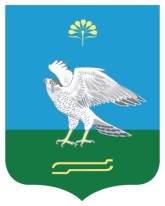 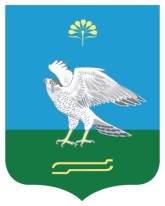 Миeкe районы муниципаль районыныn Богдан ауыл советы ауыл билeмehе 	ХакимиeтеАдминистрация сельского поселения Богдановский сельсовет муниципального района Миякинский район Республики Башкортостан